Character Races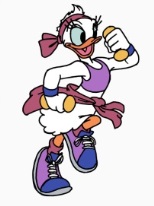 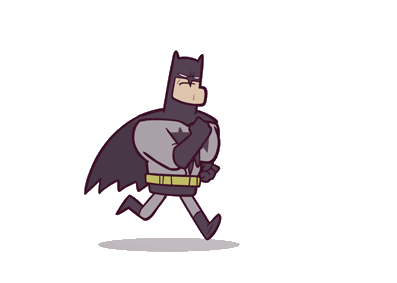 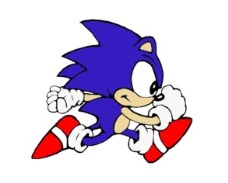 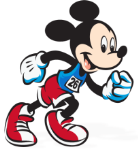 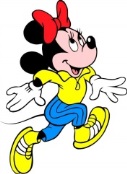 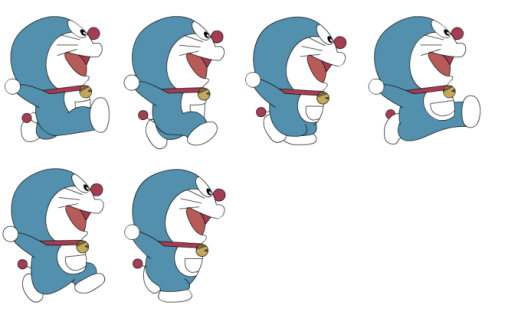 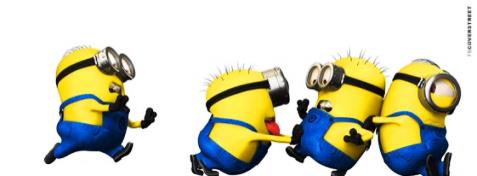 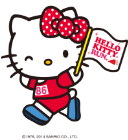 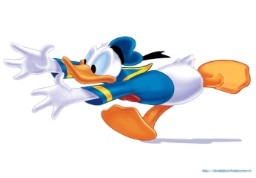 ROUND ONENew Crown is a book that is wrote in English. (fix it)________________________________________________________that/a big/I have/has/house/friend/a________________________________________________________~ is a ~ that was ~ by Natsume Soseki.________________________________________________________What is a ger?________________________________________________________ROUND TWOToy Story was a famous movie which made by Pixar. (fix it)________________________________________________________which/goes/the bus/that/to koide/is not________________________________________________________~ is ~ athlete who ~ tennis well.________________________________________________________Who is George Lucas?________________________________________________________ROUND THREEDo you want to eat the pizza that my mother maked yesterday? (fix it)________________________________________________________is a/that/helped make/’we are the world’/many musicians/song________________________________________________________~ is the ~ that ~ love to study.________________________________________________________Where do you want to go? Why?________________________________________________________________________________________________________________ROUND FOURare able/in the/people’s/fireworks/summer we/love of/to see________________________________________________________What sports events has Brazil hosted?________________________________________________________~ is a festival that ~ have in Uonuma. ~________________________________________________________________________________________________________________What is Carnival?________________________________________________________________________________________________________________